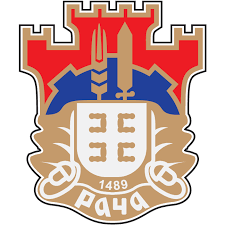 РЕПУБЛИКА СРБИЈАОПШТИНА РАЧАОпштинска управаБрој: 404-59/2019-III-01Дана: 22.08.2019  годинеР а ч аПИТАЊА И ОДГОВОРИ   Понуђач је дана 20.08.2019 године поставио следећe питањe:           ПИТАЊЕ 1Да ли фирма за уклањање отпада која ће нам доставити потребну документацију за тендер мора да буде члан конзорцијума или је довољно само приложити тражену документацију за отклањање отпада.           ПИТАЊЕ 2Да ли се прихватају обрасци тендерске документације пре извршених и објављених измена на којима се ништа није мењало осим нумерације стране или се морају одштампати и приложити обрасци који су у складу са последњом објављеном тендерском документацијом, обзиром да су неки обрасци већ припремљени по првобирно објављеној документацији? (нпр. ОБРАЗАЦ ИЗЈАВЕ О НЕЗАВИСНОЈ ПОНУДИ и др.)ОДГОВОР 1Као што је наведено у конкурсној документацији Извођач је у обавези да третира отпад у складу са Законом те је Наручилац одлучио да у поступку јавне набавке од понуђача не захтева доказ за лиценце фирме која уклања отпад.ОДГОВОР 2Прихватају се обрасци који нису претрпели суштинску измену свог садржаја. Нумерација страна је иревелантна ствар у поступку Јавне набавке.Службеник за јавне набавке                                                                                                                 Стевановић Јелена